Учебный маршрут по русскому языку, развитию речи, литературе, родному языку на период с 09.11.2021 по 12.11.202109.11.2021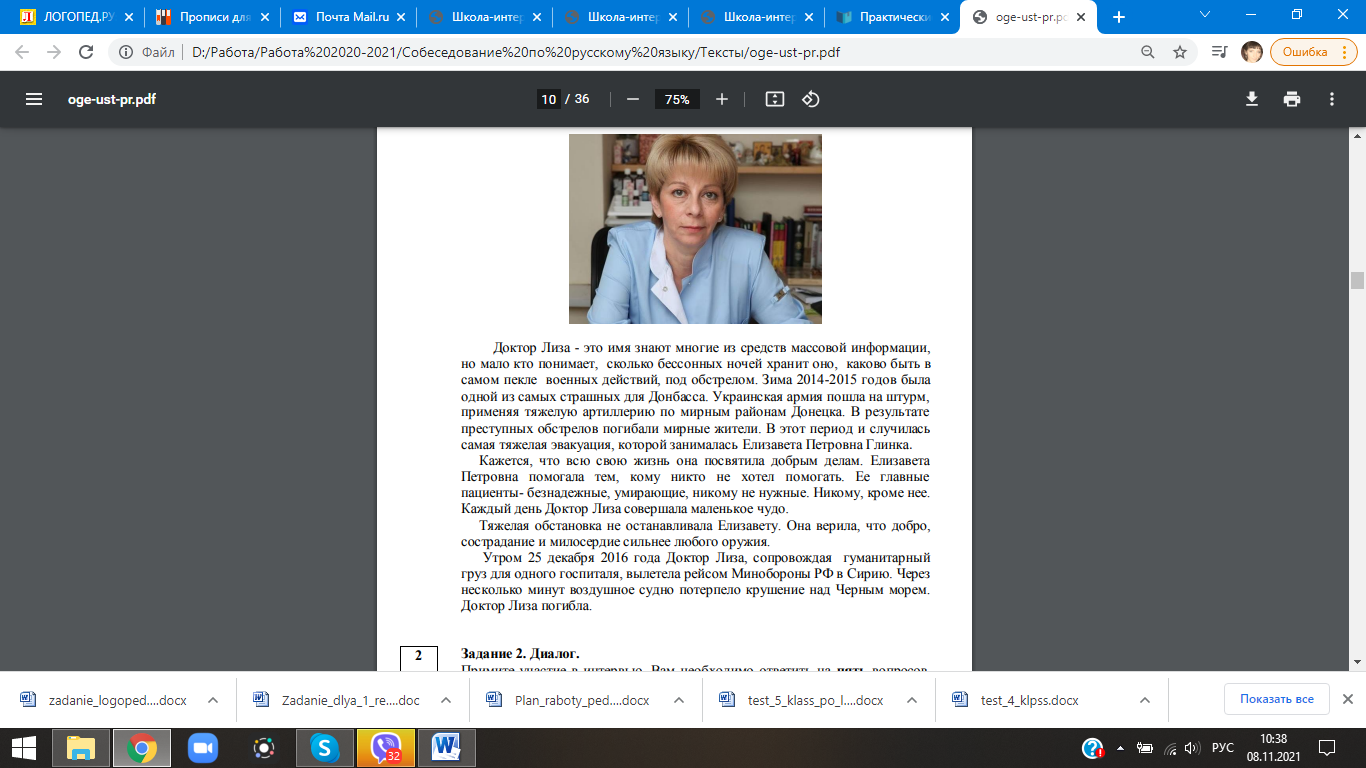 №Урок по расписаниюЗадание, форма работыПримерное время выполненияРезультат, что предоставить учителю 1.Развитие речи1.Запиши в тетрадь число (9 ноября).2.Внимательно прочитай текст.3. Озаглавь текст.4. Напиши по этому тексту изложение (кратко перескажи текст, записывая главные предложения в каждом абзаце). Весь текст переписывать не нужно! Только главные предложения! Предложения можно сокращать.Смотри текст ниже.30 минутФото работы в тетради 2.Русский языкЗапиши в тетрадь число (9 ноября), классная работа, тему урока: Причастие. Причастный оборот.1. Повтори, что такое причастие, причастный оборот, правило постановки знаков препинания при причастном обороте.2. Среди данных слов выпиши причастия: работающий, работа, работать, читающий, читать, книга, приближающийся, приходить, приход.
3. Выполни упражнение 101, с.45. Задание: заключенные в скобках причастные обороты вставь в предложения, выбери подходящее место. Объясни постановку знаков препинания.Образец: 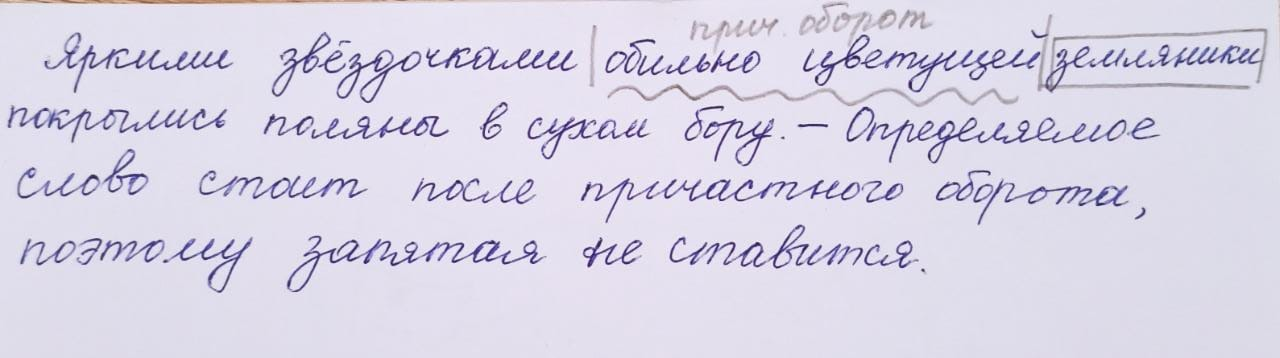 30 минутФото работы в тетради